. Севастополь, ул. Новикова, 14  т. +7 (8692) 630085, т/ф. +7 (8692) 631696  e-mail:balakcovetsv@mail.ru____________________________________________________________________________________________________________________________РЕШЕНИЕСовета Балаклавского муниципального округа города Севастополя I созыва «28» «08» 2015 г.                                 № 8с-1-46                               г. СевастопольОб утверждении Положения о порядке присвоения и сохранения классных чинов муниципальным служащим во внутригородском муниципальном образовании города Севастополя Балаклавский муниципальный округ         Заслушав и обсудив доклад Главы внутригородского муниципального образования, исполняющего полномочия председателя Совета, Главы местной администрации Балаклавского муниципального округа Бабошкина Е.А. об утверждении Положения о порядке присвоения и сохранения классных чинов муниципальным служащим во внутригородском муниципальном образовании города Севастополя Балаклавский муниципальный округ, руководствуясь Федеральным законом 03.05.2007 г. № 25-ФЗ "О муниципальной службе в Российской Федерации", Законом города Севастополя от 05.08.2014 г.  № 53-ЗС «О муниципальной службе в городе Севастополе», Уставом внутригородского муниципального образования города Севастополя Балаклавского муниципального округа, Совет Балаклавского муниципального округа РЕШИЛ:Утвердить Положение о порядке присвоения и сохранения классных чинов муниципальным служащим во внутригородском муниципальном образовании Балаклавский муниципальный округ согласно Приложению   № 1. Утвердить Положение о Порядке внесения представлений о присвоении муниципальному служащему классного чина и перечень прилагаемых к нему документов согласно Приложениям №№2,3.Установить размеры месячных окладов муниципальных служащих внутригородского муниципального образования Балаклавский муниципальный округ в соответствии с присвоенными им классными чинами муниципальной службы согласно Приложению № 4.Обнародовать настоящее решение на официальном сайте Законодательного Собрания города Севастополя и на информационном стенде Совета Балаклавского муниципального округа. Контроль за исполнением настоящего решения возложить на Главу внутригородского муниципального образования, исполняющего полномочия председателя Совета, Главу местной администрации Балаклавского муниципального округа - Бабошкина Е.А. Настоящее решение вступает в силу со дня принятия. Глава ВМО Балаклавский МО, исполняющий полномочия председателя Совета								Е.А. БабошкинПриложение № 1к решению Совета Балаклавского муниципального округа от «28» «08» 2015 года  № 8с-1-46 Положение о порядке присвоения и сохранения классных чинов муниципальных служащих во внутригородском муниципальном образовании Балаклавский муниципальный округ Настоящее Положение разработано в соответствии Федеральным законом 03.05.2007 г. № 25-ФЗ "О муниципальной службе в Российской Федерации", Законом города Севастополя от 05.08.2014 г. № 53-ЗС «О муниципальной службе в городе Севастополе», Уставом внутригородского муниципального образования города Севастополя Балаклавского муниципального округа и определяет порядок присвоения и сохранения классных чинов муниципальным служащим во внутригородском муниципальном образовании города Севастополя Балаклавский муниципальный округ (далее – ВМО Балаклавский МО). 1. Общие положения1.1. Классные чины присваиваются муниципальным служащим и указывают на соответствие уровня профессиональной подготовки муниципальных служащих квалификационным требованиям для замещения должностей муниципальной службы.1.2. Классные чины присваиваются муниципальным служащим последовательно в соответствии с замещаемой должностью муниципальной службы в пределах группы должностей муниципальной службы с учетом установленной продолжительности пребывания в предыдущем классном чине. 1.3. Муниципальным служащим ВМО Балаклавский МО (далее – муниципальным служащим) присваиваются следующие классные чины:1) замещающим высшие должности муниципальной службы - действительный муниципальный советник 1, 2 или 3-го класса;2) замещающим главные должности муниципальной службы - муниципальный советник 1, 2 или 3-го класса;3)  замещающим ведущие должности муниципальной службы - советник муниципальной службы 1, 2 или 3-го класса;4)  замещающим старшие должности муниципальной службы - референт муниципальной службы 1, 2 или 3-го класса;5)  замещающим младшие должности муниципальной службы - секретарь муниципальной службы 1, 2 или 3-го класса. 1.4. Отнесение должностей муниципальной службы к вышеуказанным группам осуществляется в соответствии с Реестром должностей муниципальной службы в городе Севастополе, Реестром муниципальных должностей и должностей муниципальной службы во внутригородском муниципальном образовании Балаклавский муниципальный округ.1.5. Размеры месячных окладов лиц, занимающих муниципальные должности, и муниципальных служащих в соответствии с присвоенными им классными чинами муниципальной службы города Севастополя устанавливаются согласно Приложению № 4 к решению. 1.6. Высшим классным чином муниципальных должностей является действительный муниципальный советник 1 класса, низшим – секретарь муниципальной службы 3 класса. 2. Порядок присвоения классных чинов муниципальным служащим и их сохранение при переводе муниципальных служащих на иные должности муниципальной службы и при увольнении с муниципальной службы2.1. Классный чин муниципального служащего может быть первым и очередным. 2.2. Первый классный чин не имеющему классного чина муниципальному служащему присваивается: 1) для младшей группы должностей муниципальной службы – секретарь муниципальной службы 3 класса; 2) для старшей группы должностей муниципальной службы – референт муниципальной службы 3 класса; 3) для ведущей группы должностей муниципальной службы – советник муниципальной службы 3 класса; 4) для главной группы должностей муниципальной службы – муниципальный советник 3 класса; 5) для высшей группы должностей муниципальной службы – действительный муниципальный советник 3 класса.2.3. При поступлении на муниципальную службу гражданина, имеющего классный чин федеральной гражданской службы, дипломатический ранг, воинское или специальное звание, классный чин гражданской службы города Севастополя или иного субъекта Российской Федерации, квалификационный разряд муниципальной службы, первый классный чин присваивается ему в соответствии с замещаемой должностью в пределах группы должностей муниципальной службы.2.4. Для целей присвоения муниципальному служащему классного чина в соответствии с частью 2.3 настоящего Положения применяется установленное соотношение квалификационных разрядов и классных чинов муниципальной службы, соотношение должностей муниципальной службы в городе Севастополе и должностей гражданской службы города Севастополя, соотношение классных чинов гражданской службы города Севастополя и классных чинов федеральной гражданской службы, гражданской службы иного субъекта Российской Федерации, а также соотношение классных чинов федеральной гражданской службы, дипломатических рангов, воинских и специальных званий. 2.5. Если с учетом предусмотренного частью 2.4. настоящего Положения соотношения должностей, классных чинов и квалификационных разрядов присваиваемый в соответствии с частью 2.3 настоящего Положения классный чин муниципальной службы ниже имеющегося у муниципального служащего классного чина федеральной гражданской службы, дипломатического ранга, воинского или специального звания, классного чина гражданской службы города Севастополя или иного субъекта Российской Федерации, квалификационного разряда муниципальной службы, муниципальному служащему присваивается классный чин не ниже имеющегося у муниципального служащего классного чина федеральной гражданской службы, дипломатического ранга, воинского или специального звания, классного чина гражданской службы города Севастополя или иного субъекта Российской Федерации, квалификационного разряда муниципальной службы, но не выше классного чина 1-го класса в пределах группы должностей муниципальной службы, к которой относится замещаемая им должность муниципальной службы. 2.6. При присвоении муниципальному служащему в последующем очередного классного чина учитывается продолжительность пребывания в соответствующем классном чине федеральной гражданской службы, дипломатическом ранге, воинском или специальном звании, классном чине гражданской службы города Севастополя или иного субъекта Российской Федерации, квалификационном разряде муниципальной службы.2.7. Первый классный чин присваивается муниципальному служащему после успешного завершения испытания, а если испытание не устанавливалось, то не ранее чем через три месяца после назначения муниципального служащего на должность муниципальной службы без проведения квалификационного экзамена.2.8. При продвижении по службе минимальные сроки пребывания в классных чинах:- секретаря и референта муниципальной службы 2-го и 3-го классов составляют один год;-  советника муниципальной службы и муниципального советника 2-го и 3-го классов - два года;- действительного муниципального советника 2-го и 3-го классов - один год. Сроки пребывания в классных чинах секретаря, референта, советника муниципальной службы, муниципального советника и действительного муниципального советника 1-го класса не устанавливаются. Повышение в классных чинах указанных муниципальных служащих возможно при их переводе на вышестоящие должности муниципальной службы соответствующей группы.2.9. Срок пребывания в присвоенном классном чине исчисляется со дня его присвоения.2.10. Днем присвоения классного чина считается день принятия решения о присвоении классного чина. В случае присвоения классного чина по результатам квалификационного экзамена днем присвоения классного чина считается день сдачи муниципальным служащим квалификационного экзамена.2.11. Очередной классный чин присваивается муниципальному служащему по истечении срока, установленного для прохождения муниципальной службы в предыдущем классном чине, при надлежащем исполнении муниципальным служащим своих служебных обязанностей и при условии, что он замещает должность муниципальной службы, для которой предусмотрен классный чин, равный или более высокий, чем классный чин, присваиваемый муниципальному служащему.2.12. Очередной классный чин не присваивается муниципальным служащим, имеющим дисциплинарные взыскания, а также муниципальным служащим, в отношении которых проводится служебная проверка или возбуждено уголовное дело.2.13. В качестве меры поощрения за особые отличия в муниципальной службе классный чин муниципальному служащему может быть присвоен:1) до истечения срока, установленного частью 2.8. настоящего Положения для прохождения муниципальной службы в соответствующем классном чине, но не ранее чем через шесть месяцев пребывания в ранее присвоенном классном чине, - не выше очередного классного чина, соответствующего этой группе должностей муниципальной службы;2) на одну ступень выше без соблюдения последовательности классных чинов в пределах группы должностей муниципальной службы, к которой относится замещаемая должность, - 1-го класса - муниципальному служащему, имеющему классный чин 3-го класса, но не ранее, чем по истечении срока, установленного частью 2.8 настоящего Положения для прохождения муниципальной службы в соответствующем классном чине 3-го класса.2.14. При назначении муниципального служащего на более высокую должность муниципальной службы в пределах прежней группы должностей ему может быть присвоен очередной классный чин, если истек срок его пребывания в предыдущем классном чине, установленный частью 2.8 настоящего Положения.2.15. При назначении муниципального служащего на должность муниципальной службы, которая относится к более высокой группе должностей муниципальной службы, чем замещаемая им ранее, указанному служащему присваивается классный чин, являющийся в соответствии с частью 2.2. настоящего Положения первым для этой группы должностей муниципальной службы, если этот классный чин выше классного чина, который имеет муниципальный служащий. В указанном случае классный чин присваивается без соблюдения последовательности и без учета срока пребывания в предыдущем классном чине.2.16. Муниципальным служащим, замещающим должности муниципальной службы на определенный срок полномочий, за исключением муниципальных служащих, замещающих должности муниципальной службы, относящиеся к высшей группе должностей муниципальной службы, классные чины присваиваются по результатам квалификационного экзамена. Квалификационный экзамен проводится в соответствии с Положением о порядке сдачи квалификационного экзамена муниципальными служащими и оценки их знаний, навыков и умений (профессионального уровня) во внутригородском муниципальном образовании города Севастополя Балаклавский муниципальный окру.2.17. Классные чины муниципальным служащим присваиваются распоряжением Главы муниципального образования, исполняющим полномочия председателя Совета, Главы местной администрации Балаклавского муниципального округа по представлению непосредственного руководителя муниципального служащего.2.18. Решение о присвоении муниципальному служащему классного чина, за исключением случаев, указанных в части 2.12 настоящего Положения, должно быть принято в срок не позднее одного месяца:1) со дня проведения квалификационного экзамена;2) со дня внесения представления о присвоении классного чина со всеми необходимыми документами Главе муниципального образования, исполняющему полномочия председателя Совета, Главе местной администрации, являющемуся уполномоченным присваивать классные чины, при присвоении классного чина без квалификационного экзамена.2.19. При переводе муниципальных служащих на иные должности муниципальной службы, а также при увольнении с муниципальной службы присвоенный муниципальному служащему классный чин сохраняется. При назначении муниципального служащего на другую должность муниципальной службы присвоенный ему классный чин сохраняется до присвоения в установленном порядке очередного классного чина.2. 20. Сведения о присвоении муниципальному служащему классного чина вносятся в личное дело и трудовую книжку муниципального служащего.3. Сохранение и лишение классного чина муниципальной службы3.1. Присвоенный классный чин сохраняется за муниципальным служащим при освобождении от замещаемой должности муниципальной службы и увольнении с муниципальной службы (в том числе с выходом на пенсию), а также при поступлении на муниципальную службу вновь.3.2. При назначении муниципального служащего на другую должность муниципальной службы присвоенный ему классный чин сохраняется до присвоения в установленном порядке очередного классного чина.3.3. Лишение присвоенного классного чина возможно по решению суда в соответствии с федеральным законодательством.Глава ВМО Балаклавский МО, исполняющий полномочия председателя Совета								Е.А. БабошкинПриложение № 2к решению Совета Балаклавского муниципального округа от «28» «08» 2015 года  № 8с-1-46 Положениео порядке внесения представлений о присвоении муниципальному служащему классного чина и перечень прилагаемых к нему документов1. Настоящее Положение в соответствии Федеральным законом от 02.03.2007 года № 25-ФЗ «О муниципальной службе в Российской Федерации», пунктом 19 статьи 10 Закона города Севастополя от 05.08.2014 г. № 53-ЗС "О муниципальной службе в городе Севастополе" регулирует порядок внесения Главе муниципального образования, исполняющему полномочия председателя Совета, Главе местной администрации Балаклавского муниципального округа представлений о присвоении классных чинов муниципальным служащим органов местного самоуправления внутригородского муниципального образования города Севастополя Балаклавский муниципальный округ.2. Лицо, на которого в соответствии с должностной инструкцией возложено ведение кадрового делопроизводства, информирует непосредственного руководителя муниципального служащего об истечении срока пребывания в классном чине подчиненного ему муниципального служащего, не позднее, чем за 2 месяца до дня его истечения и (или) о необходимости присвоения классного чина подчиненным муниципальным служащим, впервые назначаемым на должность муниципальной службы.3. Муниципальные служащие представляются к присвоению классного чина непосредственным руководителем. 4. В представлении на присвоение классного чина указываются краткие биографические данные муниципального служащего, дата назначения его на занимаемую должность, дата присвоения ему последнего классного чина и по какой должности, а также дается оценка работы и характеристика его личных и деловых качеств. При присвоении первоначального классного чина также указывается прежнее место работы, службы, учебы. Форма представления на присвоение классных чинов прилагается (Приложение № 3 к решению). 5. Представление о присвоении очередного классного чина вносится Главе муниципального образования, исполняющему полномочия председателя Совета, Главе местной администрации Балаклавского муниципального округа не позднее, чем за один месяц до истечения установленного срока пребывания муниципального служащего в предыдущем чине. Причины задержки в представлении к присвоению классных чинов (если таковые имеются) указываются в представлении. Глава ВМО Балаклавский МО, исполняющий полномочия председателя Совета								Е.А. БабошкинПриложение № 3к решению Совета Балаклавского муниципального округа  от «28» «08» 2015 года  № 8с-1-46ПРЕДСТАВЛЕНИЕ К ПРИСВОЕНИЮ КЛАССНОГО ЧИНА МУНИЦИПАЛЬНОМУ СЛУЖАЩЕМУ Фамилия, имя, отчество __________________________________________________________________Дата рождения __________________________________________________________________Замещаемая должность муниципальной службы, дата назначения на муниципальную должность ____________________________________________________________________________________________________________________________________Наименование группы муниципальной должности, к которой относится замещаемая должность________________________________________________________________________________________________________________Имеющийся классный чин муниципальной или иной службы __________________________________________________________________Кем, когда присвоен, по какой должности ____________________________________________________________________________________________________________________________________Образование,    наименование   учебного   заведения,   дата окончания ______________________________________________________________________________________________________________________________________________________________________________________________________Специальность по образованию __________________________________________________________________Ученая степень, ученое звание __________________________________________________________________ Стаж работы:общий _________________________________________________________________   на государственной гражданской, муниципальной службе _________________________________________________________________Прежнее место работы, службы ____________________________________________________________________________________________________________________________________Оценка работы и характеристика его личных и деловых качеств____________________________________________________________________________________________________________________________________________________________________________________________________________________________________________________________________________________________________________________________________Представляется к присвоению классного чина __________________________________________________________________Непосредственный руководитель муниципального служащего  _______________                                                 (подпись)                                     ДатаГлава ВМО Балаклавский МО, исполняющий полномочия председателя Совета								Е.А. БабошкинПриложение № 4к решению Совета Балаклавского муниципального округа от «28» «08» 2015 года  № 8с-1-46 Размеры месячных окладов муниципальных служащих внутригородского муниципального образования Балаклавский муниципальный округ в соответствии с присвоенными им классными чинами муниципальной службы Глава ВМО Балаклавский МО, исполняющий полномочия председателя Совета							Е.А. Бабошкин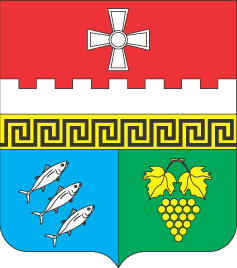 Совет Балаклавского муниципального округаНаименование классного чинаСоотношение оклада за классный чин с должностным окладом специалистаДействительный муниципальный советник города Севастополя 1 класса1,54Действительный муниципальный советник города Севастополя 2 класса1,30Действительный муниципальный советник города Севастополя 3 класса1,15Муниципальный советник города Севастополя 1 класса0,77Муниципальный советник города Севастополя 2 класса0,67Муниципальный советник города Севастополя 3 класса0,60Советник муниципальной службы города Севастополя 1 класса0,63Советник муниципальной службы города Севастополя 2 класса0,58Советник муниципальной службы города Севастополя 3 класса0,50Референт муниципальной службы города Севастополя 1 класса0,48Референт муниципальной службы города Севастополя 2 класса0,42Референт муниципальной службы города Севастополя 3 класса0,36Секретарь муниципальной службы города Севастополя 1 класса0,30Секретарь муниципальной службы города Севастополя 2 класса0,22Секретарь муниципальной службы города Севастополя 3 класса0,16